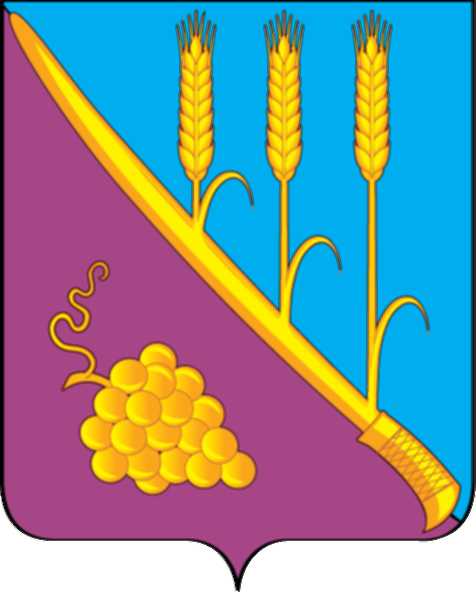 СОВЕТ СТАРОТИТАРОВСКОГО СЕЛЬСКОГО ПОСЕЛЕНИЯ ТЕМРЮКСКОГО РАЙОНА                                                        РЕШЕНИЕ №______ сессия                                                                                       IV созыва«___» _______ 2023 года                                                       ст. СтаротитаровскаяО внесении изменений в решение X сессии Совета Старотитаровского сельского поселения Темрюкского района IV созыва от 20 февраля 2020 года № 52 «Об утверждении Порядка принятия решения о применении мер ответственности к депутату, члену выборного органа местногосамоуправления, главе муниципального образования, представившимнедостоверные или неполные сведения о своих доходах, расходах, обимуществе и обязательствах имущественного характера, а также сведения о доходах, расходах, об имуществе и обязательствах имущественного характера своих супруги (супруга) и несовершеннолетних детей, если искажение этих сведений является несущественным»На основании протеста прокуратуры Темрюкского района от 11 сентября 2023 года № 7-02-2023/1869-23-20030046, в соответствии с Федеральным законом от 10 июля 2023 года N 286-ФЗ "О внесении изменений в отдельные законодательные акты Российской Федерации", Федеральным законом                  от 6 октября 2003 года N 131-ФЗ "Об общих принципах организации местного самоуправления в Российской Федерации", Совет  Старотитаровского сельского  поселения	Темрюкского района  решил:1.Внесети в решение X сессии Совета Старотитаровского сельского поселения Темрюкского района IV созыва от 20 февраля 2020 года № 52 «Об утверждении Порядка принятия решения о применении мер ответственности к депутату, члену выборного органа местного самоуправления, главе муниципального образования, представившим недостоверные или неполные сведения о своих доходах, расходах, об имуществе и обязательствах имущественного характера, а также сведения о доходах, расходах, об имуществе и обязательствах имущественного характера своих супруги (супруга) и несовершеннолетних детей, если искажение этих сведений является несущественным» следующие изменения:1.1. В наименовании, по тексту решения и приложения к решению слова "предоставившим недостоверные или неполные сведения" заменить словами              " предоставившим заведомо неполные сведения, за исключением случаев, установленных федеральными законами, либо предоставившим заведомо недостоверные сведения";1.2. В пункте 2 Приложения к решению слова "предоставившему недостоверные или неполные сведения" заменить словами "предоставившему заведомо неполные сведения, за исключением случаев, установленных федеральными законами, либо предоставившему заведомо недостоверные сведения";1.3. Пункт 4 Приложения к решению дополнить абзацем следующего содержания:"Депутат, выборное должностное лицо местного самоуправления, иное лицо, замещающее муниципальную должность, освобождаются от ответственности за несоблюдение ограничений и запретов, требований о предотвращении или об урегулировании конфликта интересов и неисполнение обязанностей, установленных Федеральным законом от 6 октября 2003 года N 131-ФЗ "Об общих принципах организации местного самоуправления в Российской Федерации" и другими федеральными законами в целях противодействия коррупции, в случае, если несоблюдение таких ограничений, запретов и требований, а также неисполнение таких обязанностей признается следствием не зависящих от указанных лиц обстоятельств в порядке, предусмотренном частями 3-6 статьи 13 Федерального закона от 25 декабря 2008 года N 273-ФЗ "О противодействии коррупции".";1.4. Приложение к решению дополнить пунктом 11 следующего содержания:"11. В случае прекращения полномочий депутата, выборного должностного лица местного самоуправления, иного лица, замещающего муниципальную должность проверка осуществляется в соответствии со статьей 13.5 Федерального закона от 25 декабря 2008 года N 273-ФЗ "О противодействии коррупции".".         2. Администрации Старотитаровского сельского поселения Темрюкского района официально опубликовать настоящее решение в  периодическом печатном издании газете «Станичная газета» и официально опубликовать (разместить) на  официальном сайте муниципального образования Темрюкский район в информационно-телекоммуникационной сети «Интернет», на официальном сайте  Старотитаровского сельского поселения Темрюкского района.         3.  Контроль за выполнением настоящего решения возложить на постоянную комиссию Совета Старотитаровского сельского поселения Темрюкского района по вопросам обеспечения законности, правопорядка, охраны прав и свобод граждан, развитию местного самоуправления (Калинин), заместителя главы Старотитаровского сельского поселения Темрюкского района    Опарину Т.И.  4.  Решение   вступает   в   силу после его официального опубликования.Проект подготовлен и внесён:Начальником общего отдела администрацииСтаротитаровского сельского поселенияТемрюкского района                                                                     О.Н.ПелипенкоПроект согласован:Заместителем главы Старотитаровскогосельского поселения Темрюкского района                                 Т.И.ОпаринаГлава Старотитаровского сельскогопоселения Темрюкского района  _________________ А.Г.Титаренко      « ___  » _________ 2023 годаПредседатель СоветаСтаротитаровского сельского поселения Темрюкского района                                           _______________ И.А.Петренко    «  ___ » _______ 2023 года